韩瑞个人简介韩瑞：男，医学硕士，教授，临床检验诊断学硕士生导师。曾任医学检验学院副院长，医学检验实验教学中心副主任，医学检验（技术）专业专业负责人。现任河北北方学院实验动物中心主任。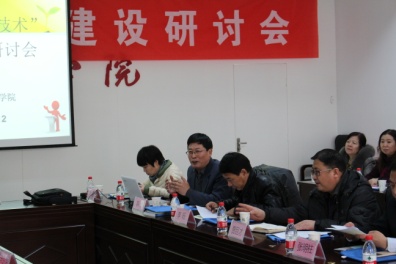 社会兼职：河北省中医药学会检验与临床专业委员会副主任委员, 河北省医学会检验分会委员，张家口市医学会检验分会副主任委员。主讲《生物化学与分子生物学》《临床生物化学检验技术》《医学检验技术专业导论》等课程。主编教材2部，副主编教材3部。获河北省科技进步三等奖1项。带教研究生6名。拟带教专业：临床检验诊断学